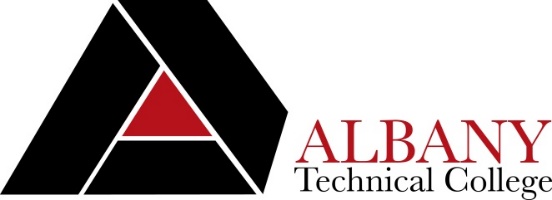 POSITION ANNOUNCEMENTMath Instructor (Part-time)Albany Technical College seeks a part-time instructor for mathematics. Under general supervision, the math instructor will be responsible for classes at the General Education diploma/associate degree levels, day, evening, and/or online. The instructor will provide instruction, evaluate student progress and performance in attaining goals and objectives, prepare and maintain all required documentation and administrative reports. The instructor will maintain a secure classroom environment if in a traditional setting, work collaboratively with department counterparts on the curriculum, and strive to contribute to the overall success of the college and its students. Computer skills, basic knowledge of online instructional delivery, and familiarity with learning platforms used in post-secondary education are necessary. The instructor must demonstrate excellent oral and written communication skills.Minimum Qualifications: The candidate MUST possess a Bachelor of Science or Bachelor of Arts degree in Mathematics from an accredited college or university. Preferred Qualifications: The candidate MUST possess a Master of Science or a Master of Arts degree in Mathematics *AND* have two (2) years of teaching experience at the secondary and/or post-secondary level.Physical Demands: Work is typically performed in a classroom with intermittent sitting or walking in various settings. The employee occasionally lifts or moves objects of a light to medium weight.  Hand and finger motion may be required for data entry purposes.Salary/Benefits: This is a part-time position and does not include insurance benefits; work hours will not exceed 29 per week.  Salary is commensurate with education and work experience.  Work schedule may include online courses, as assigned.Application Deadline:  The position will remain open until filled.  All applications packets MUST be completed via the Online Job Center at https://www.easyhrweb.com/JC_Albany/JobListings/JobListings.aspx . As a part of the application process, interested candidates will be required to upload other documents including a resume, cover letter and unofficial transcripts (see job center listing for more details). This posting will be removed from the Online Job Center once the position has been filled. For more information regarding this position or application instructions, please contact the Human Resources Office at 229-430-6597.  All positions require a pre-employment criminal background investigation, education, and employer/professional reference checks. Some positions may additionally require a motor vehicle record search, credit history check, fingerprinting, and/or drug screen.  All male applicants between the ages of 18 and 26 years of age must present proof of Selective Service Registration. Copies of all transcripts should be submitted at the time of application. Official transcripts are required upon employment. Albany Technical College is an equal opportunity employer and does not discriminate on the basis of race, color, creed, national or ethnic origin, gender, religion, disability, age, political affiliation or belief, genetic information, disabled veteran, veteran of the Vietnam Era, or citizenship status (except those special circumstances permitted or mandated by law).Note: Due to the volume of applications received, we are unable to personally contact each applicant. If we are interested in scheduling an interview, a representative from our college will contact youTitle IX Coordinator:Dorene Aquino, HR Coordinator1704 South Slappey Blvd.Albany, GA 31701229.430.6597Equal Opportunity Officer:Lola K. Edwards-Director of Human Resources1704 South Slappey Blvd.Albany, GA 31701229.430.1702Section 504 Coordinator:Regina Watts, Special Needs Coordinator,1704 South Slappey Blvd.Albany, GA 31701229.430.2854